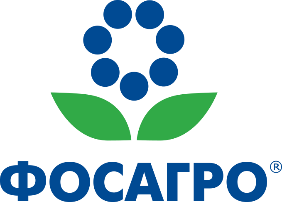 Акционеры ФосАгро на годовом собрании приняли решение о выплате «финальных» дивидендов, признав успешными результаты 2018 г. 	Москва. 24 мая 2019 г. Годовое общее собрание акционеров ПАО «ФосАгро» («Компания», «Группа», Московская биржа, LSE: PHOR) приняло решение о выплате «финальных» дивидендов в объеме 6,6 млрд рублей из расчета 51 рубль на обыкновенную акцию (или 17 рублей на глобальную депозитарную расписку) из нераспределенной чистой прибыли за 2018 г. В качестве даты закрытия реестра для получения дивидендов утверждено 10 июня 2019 г. 	Собрание утвердило годовой отчет Общества за 2018 год, в котором нашли отражение рост выпуска удобрений и кормовых фосфатов на 7,6% - до 9 млн тонн и рекордные для отрасли показатели производства апатитового концентрата, превысившие 10 млн тонн.	Уверенные операционные показатели позволили компании добиться сильных финансовых результатов, в том числе рекордного уровня свободного денежного потока в размере 21 млрд рублей, рентабельности по EBITDA на уровне 32%, что является самым высоким показателем в отрасли, и увеличения скорректированной чистой прибыли на 97%.	Генеральный директор ФосАгро Андрей Гурьев отметил: «Масштабные инвестиции в рамках реализации стратегии развития компании до 2020 года, досрочно исполненной в минувшем году благодаря высокому профессионализму и слаженной работе команды, позволили добиться устойчивого роста операционных и финансовых показателей̆ в течение года. 	Этот задел позволяет осуществлять стабильные дивидендные выплаты и финансировать новые инвестиционные и социальные программы, гарантируя значительный̆ потенциал дальнейшего роста, заложенный в новой стратегии развития ФосАгро до 2025 года».	Стратегия развития до 2025 года, принятая в марте 2019 г., нацелена на продолжение укрепления позиций ФосАгро как производителя экологически безопасных фосфорных удобрений с одним из самых низких уровней̆ затрат в отрасли. Она сохраняет приверженность компании принципам устойчивого развития, включая реализацию природоохранных мероприятий, на которые в 2018 году было потрачено около 8 млрд рублей, и обеспечению долгосрочной устойчивости деятельности компании.	На собрании избраны Совет директоров и ревизионная комиссия ПАО «ФосАгро» в новом составе, утверждены годовая бухгалтерская отчетность за 2018 г., распределение прибыли Общества за 2018 г., а также сделки, в совершении которых имеется заинтересованность. Помимо этого, принято решение о выплате членам Совета директоров вознаграждений и компенсаций. Аудитором ПАО «ФосАгро» на 2019 г. утверждено ООО «ФБК».О КомпанииФосАгро (www.phosagro.ru) – российская вертикально-интегрированная компания, занимающая одну из лидирующих позиций в мире по объемам выпуска фосфорсодержащих минеральных удобрений и высокосортного апатитового концентрата с содержанием P2O5 39% и более. Удобрения ФосАгро отличаются высокой эффективностью и экологической безопасностью для здоровья людей и почв. Группа «ФосАгро» является крупнейшим европейским производителем фосфорсодержащих удобрений (по суммарному объему мощностей производства DAP/MAP/NP/NPK/NPS), крупнейшим мировым производителем высокосортного фосфорного сырья с содержанием P2O5 39% и одним из ведущих мировых производителей аммофоса и диаммонийфосфата, одним из ведущих в Европе и единственным в России производителем кормового монокальцийфосфата (MCP), а также единственным в России производителем нефелинового концентрата. Основная продукция компании, включая фосфатное сырье, 39 марок удобрений, кормовые фосфаты, аммиак и триполифосфат натрия, используются потребителями из 100 стран мира на всех обитаемых континентах. Приоритетными рынками сбыта продукции, помимо России и стран СНГ, являются страны Латинской Америки, Европы и Азии. Акции компании торгуются на Московской бирже, а глобальные депозитарные расписки (ГДР) на них – на Лондонской фондовой бирже (тикер на Московской и Лондонской фондовых биржах PHOR). ГДР на акции Компании с 1 июня 2016 г. включены в индексы MSCI Russia и MSCI Emerging Markets. Более подробная информация о ПАО «ФосАгро находится на сайте: www.phosagro.ru